MindMeister в работе учителя географии(из опыта работы учителя географии Дронжек Наталии Викторовны)Современный образовательный процесс в средней школе неразрывно связан с таким понятием, как «визуализация».  Вопрос визуализации информации не возник на пустом месте, а стал результатом реалий современного мира гаджетов, Интернета, быстрой смены информации, её большого объема и, как следствие, внедрение в образовательный процесс разнообразных современных средств визуализации информации. Учитель часто сталкивается с такой проблемой, как нежелание учащихся работать с обычной текстовой информацией и неумение с ней работать. На помощь в таком случае может прийти визуализация.Главная цель визуализации информации – это её представление в наиболее удобном для восприятия виде и, как следствие этого, максимально полное понимание учебного материала. К основным функциям визуализации можно отнести:развитие критического мышления учащихся;контроль знаний;развитие познавательного интереса к учебному материалу;анализ информации, её обобщение и иные функции.Среди различных техник визуализации информации можно выделить структурно-логические схемы, интеллект-карты (ментальные карты, карты разума). Это графический способ представить идею, концепцию, учебный материал, в котором содержаться основные и вторичные составляющие. Хорошим помощником в создании такого материала является программа MindMeister.  MindMeister – это онлайн-приложение для составления карт разума, которое позволяет пользователям визуализировать, делиться и представлять свои мысли через облако.  Приложение позволяет учителю разнообразить приемы работы на уроке, сделать учебный материал более доступным и понятным для современного ученика. Размещение объектов, изучаемых в образовательном процессе при создании структурно-логических схем в программе MindMeister соответствует наглядно-образному мышлению учащихся, что является немаловажным элементом успешного обучения.В процессе активизации познавательной деятельности структурно-логическая схема может обобщать разнообразную информацию учебного материала, но полностью должна соответствовать теме учебного занятия. Обычно при использовании таких структурно-логических схем я задаю ребятам вопрос: «Как вы думаете, о чем будет тема сегодняшнего урока», «Ребята, что объединяет представленные на схеме картинки? Назовите это одним словом (словосочетанием)».Например, структурно-логические схемы (СЛС) к темам «Химическая промышленность» (рис.1), «Машиностроение» (рис.2).Рис.1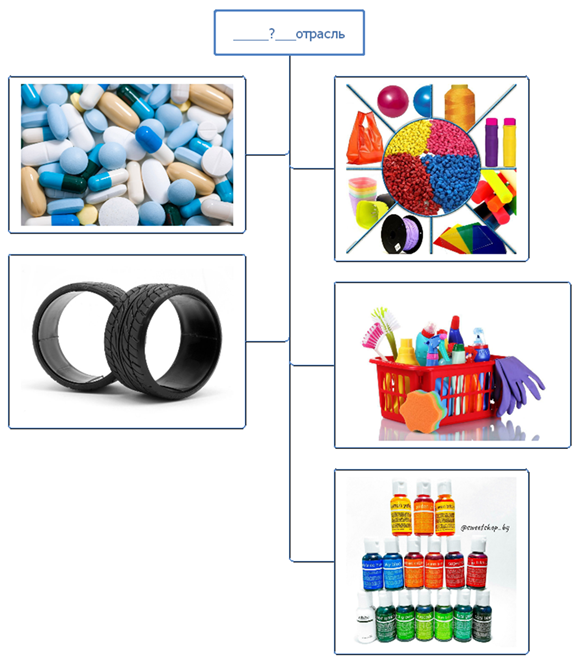            Рис.2.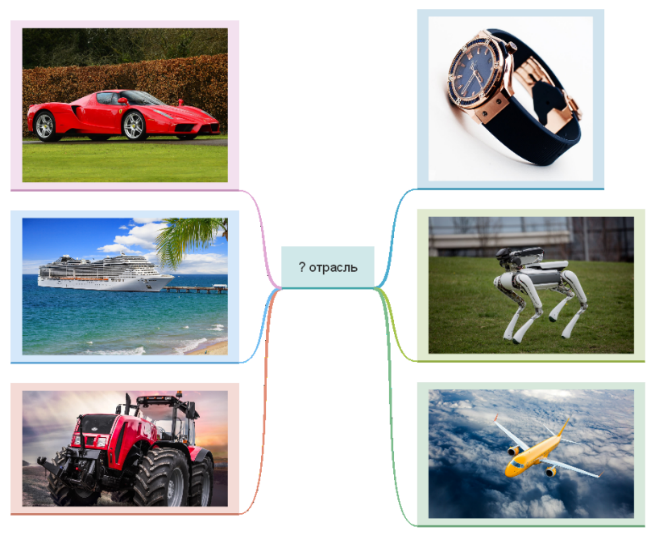 Программа представляет возможность создавать схемы с использованием текста, картинок, значков.  На этапе проверки домашнего задания наиболее целесообразно использовать структурно-логические схемы, отражающие, например, состав отраслей хозяйства. Можно включать в такую схему условные знаки полезных ископаемых, которые являются сырьём в отрасли (рис.3, рис.4).  Такая схема позволяет оперативно осуществить проверку знаний учащихся, выявить пробелы в их знаниях, спланировать повторение учебного материала, который вызывает затруднения. Также возможно использование таких СЛС на этапе закрепления знаний.Рис.3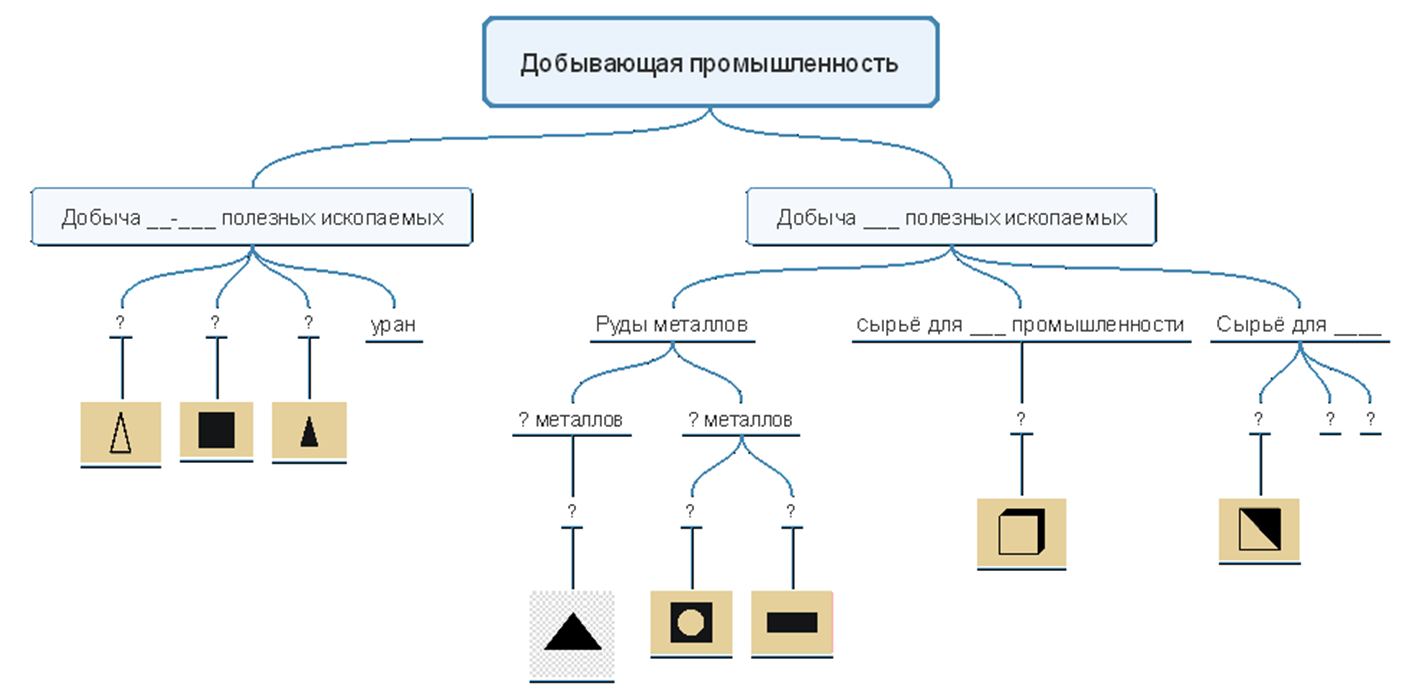 Рис.4Рис.4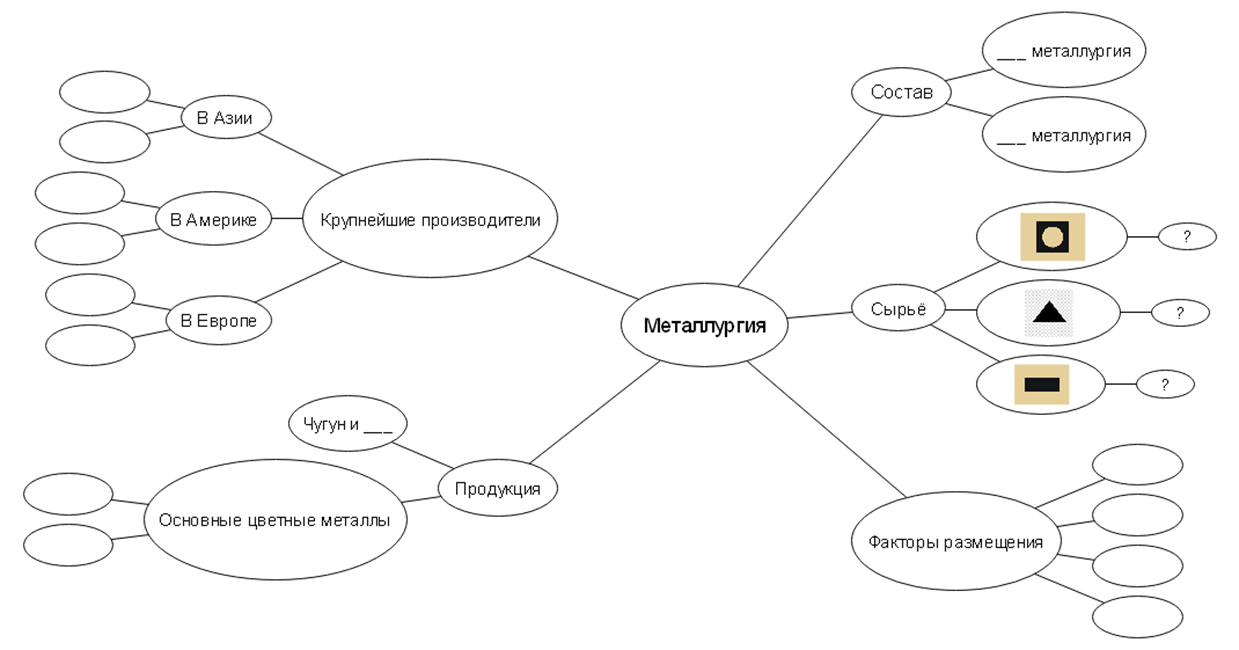 При изучении государств в 8 классе в разделе «Региональный обзор мира», учебный материал достаточно объемный, содержит много текстовой части.  Поэтому я составляю структурно-логические схемы, отражающие план характеристики государства с нанесёнными на оси основными данными о государстве (географическое положение, природные особенности, характеристика населения, промышленность, сельское хозяйство, сфера услуг). С помощью такой СЛС можно закреплять знания об изученной стране, наглядно отражать самые важные сведения (например, логотипы торговых марок, картосхемы). Данные СЛС также могут использоваться, как опорные, а также могут составляться самими учащимися. Кроме этого, учитель может осуществить проверку знаний с помощью такой СЛС (рис.5).Рис.5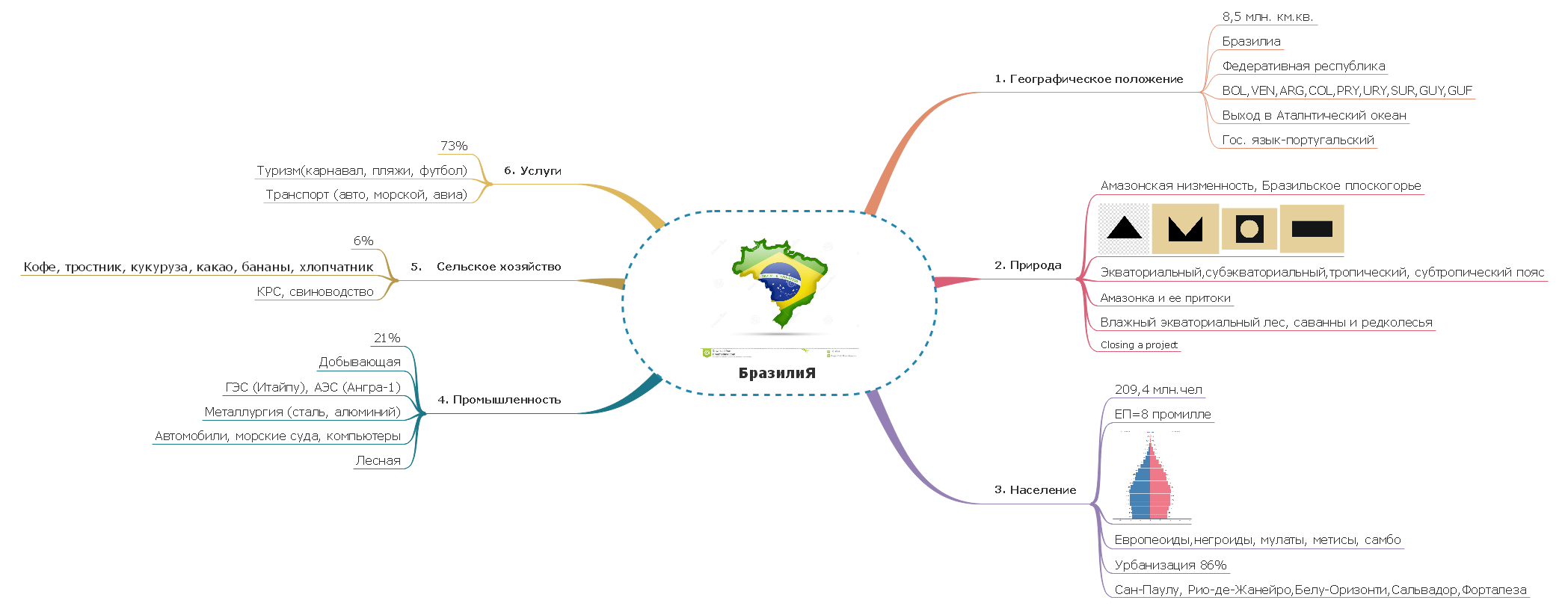 Основные преимущества работы в программе MindMaster для составления структурно-логических схем можно выделить следующие:- простота создания;- возможность сохранения в формате PNG, PDF;- возможность преобразования схемы в удобный для учителя вид (опорная, для работы на уроке, для проверки знаний);- возможность использования схем на различных этапах учебного занятия.Средства визуализации, созданные в приложении MindMeister, могут использоваться в электронном и печатном формате, в формате рисунка. Учащиеся в ходе работы на уроке могут проявлять творческий подход при заполнении структурно-логических схем, дополнять их новыми элементами.С уверенностью могу сказать, что учащиеся намного успешнее справляются с изучением материала, когда на уроке применяются структурно-логические схемы как инструмент визуализации учебной информации.